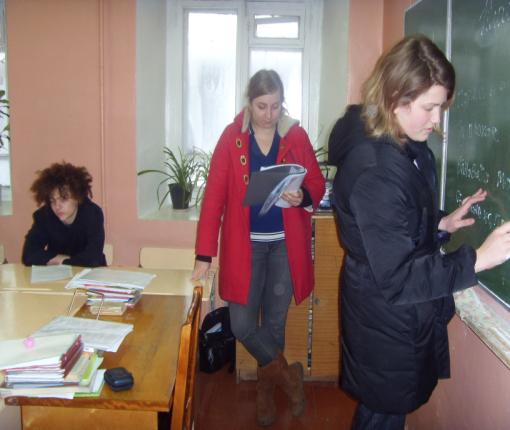 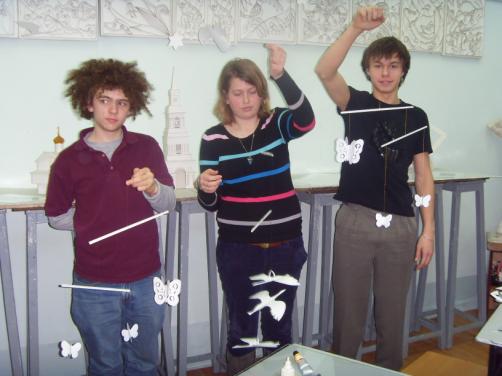 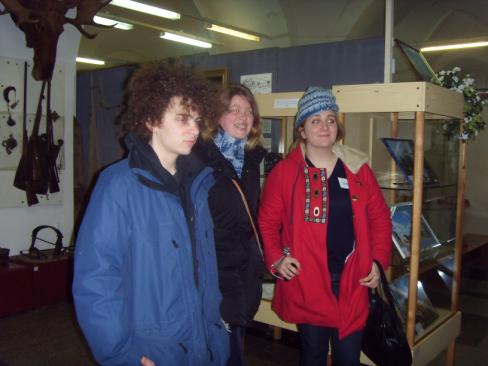 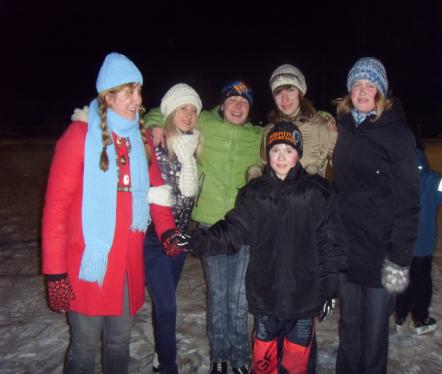 По всем вопросам 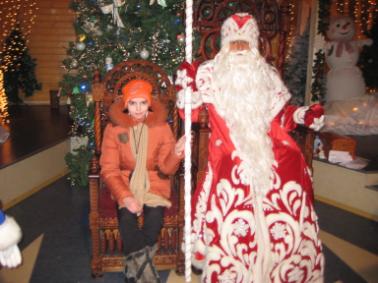 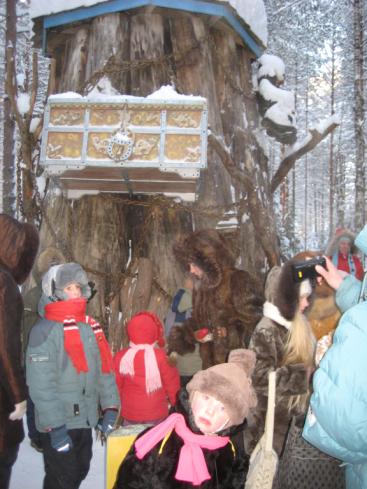 